SAMISH INDIAN NATION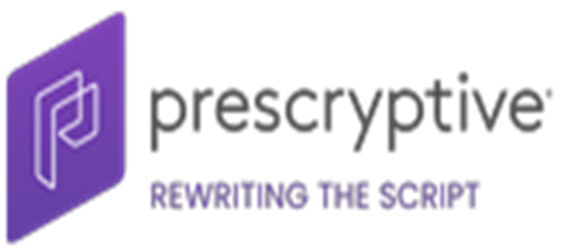 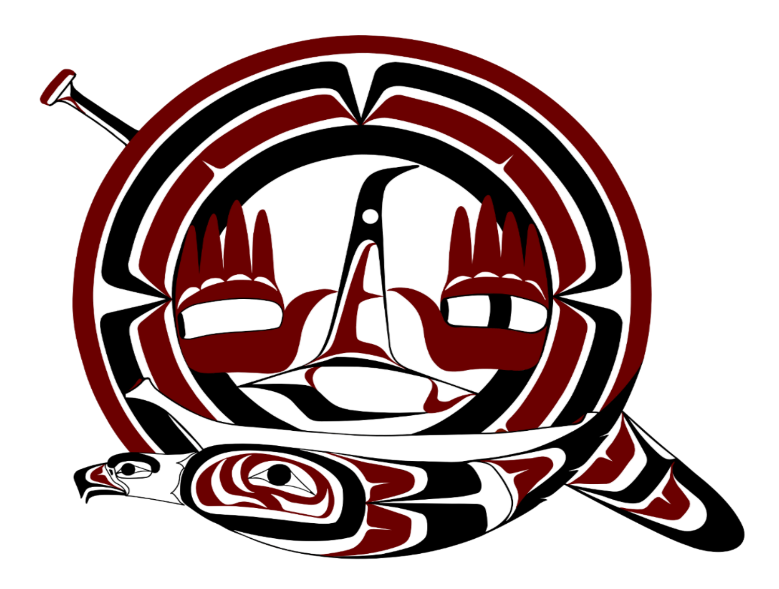 